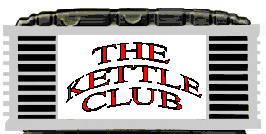 STANDING ORDER INSTRUCTIONPlease complete in BLOCK CAPITALS and in BLACK INK.STANDING ORDER INSTRUCTIONPlease complete in BLOCK CAPITALS and in BLACK INK.STANDING ORDER INSTRUCTIONPlease complete in BLOCK CAPITALS and in BLACK INK.STANDING ORDER INSTRUCTIONPlease complete in BLOCK CAPITALS and in BLACK INK.STANDING ORDER INSTRUCTIONPlease complete in BLOCK CAPITALS and in BLACK INK.STANDING ORDER INSTRUCTIONPlease complete in BLOCK CAPITALS and in BLACK INK.STANDING ORDER INSTRUCTIONPlease complete in BLOCK CAPITALS and in BLACK INK.STANDING ORDER INSTRUCTIONPlease complete in BLOCK CAPITALS and in BLACK INK.STANDING ORDER INSTRUCTIONPlease complete in BLOCK CAPITALS and in BLACK INK.STANDING ORDER INSTRUCTIONPlease complete in BLOCK CAPITALS and in BLACK INK.STANDING ORDER INSTRUCTIONPlease complete in BLOCK CAPITALS and in BLACK INK.STANDING ORDER INSTRUCTIONPlease complete in BLOCK CAPITALS and in BLACK INK.To:    To:    To:    To:    To:    To:    To:    Please set up the following Standing Order and debit my/our account accordinglyPlease set up the following Standing Order and debit my/our account accordinglyPlease set up the following Standing Order and debit my/our account accordinglyPlease set up the following Standing Order and debit my/our account accordinglyPlease set up the following Standing Order and debit my/our account accordinglyPlease set up the following Standing Order and debit my/our account accordinglyPlease set up the following Standing Order and debit my/our account accordinglyPlease set up the following Standing Order and debit my/our account accordinglyPlease set up the following Standing Order and debit my/our account accordinglyPlease set up the following Standing Order and debit my/our account accordinglyPlease set up the following Standing Order and debit my/our account accordinglyPlease set up the following Standing Order and debit my/our account accordinglyPlease set up the following Standing Order and debit my/our account accordinglyPlease set up the following Standing Order and debit my/our account accordinglyPlease set up the following Standing Order and debit my/our account accordinglyAccount Holder:    (Name or Names on account)Account Holder:    (Name or Names on account)Account Holder:    (Name or Names on account)Account Holder:    (Name or Names on account)Account Holder:    (Name or Names on account)Account Holder:    (Name or Names on account)Account Holder:    (Name or Names on account)Account Holder:    (Name or Names on account)Acc No: Acc No: Account Holding Branch:        (The Branch where the account is held)Account Holding Branch:        (The Branch where the account is held)Account Holding Branch:        (The Branch where the account is held)Account Holding Branch:        (The Branch where the account is held)Account Holding Branch:        (The Branch where the account is held)Account Holding Branch:        (The Branch where the account is held)Account Holding Branch:        (The Branch where the account is held)Account Holding Branch:        (The Branch where the account is held)Account Holding Branch:        (The Branch where the account is held)Sort Code:Sort Code:Sort Code:PAYEE DETAILSPAYEE DETAILSPAYEE DETAILSName of Organisation:Name of Organisation:Name of Organisation:THE KETTLE CLUBTHE KETTLE CLUBTHE KETTLE CLUBTHE KETTLE CLUBTHE KETTLE CLUBTHE KETTLE CLUBTHE KETTLE CLUBTHE KETTLE CLUBTHE KETTLE CLUBTHE KETTLE CLUBTHE KETTLE CLUBTHE KETTLE CLUBPayment Reference(Your surname and Membership NumberPayment Reference(Your surname and Membership NumberPayment Reference(Your surname and Membership NumberPayment Reference(Your surname and Membership NumberPayment Reference(Your surname and Membership NumberPayment Reference(Your surname and Membership NumberSort Code: 60-04-35Sort Code: 60-04-35Sort Code: 60-04-35Sort Code: 60-04-35Sort Code: 60-04-35Sort Code: 60-04-35Sort Code: 60-04-35Sort Code: 60-04-35Sort Code: 60-04-35Sort Code: 60-04-35Sort Code: 60-04-35Sort Code: 60-04-35Sort Code: 60-04-35Sort Code: 60-04-35Sort Code: 60-04-35Account Number: 11115343Account Number: 11115343Account Number: 11115343Account Number: 11115343Account Number: 11115343Account Number: 11115343Account Number: 11115343Account Number: 11115343Account Number: 11115343Account Number: 11115343Account Number: 11115343Account Number: 11115343Account Number: 11115343Account Number: 11115343Account Number: 11115343About the PaymentAbout the PaymentAbout the PaymentAbout the PaymentAbout the PaymentAbout the PaymentAbout the PaymentAbout the PaymentAbout the PaymentAbout the PaymentAbout the PaymentAbout the PaymentAbout the PaymentAbout the PaymentAbout the PaymentHow often are payments to be madeHow often are payments to be madeHow often are payments to be madeHow often are payments to be madeHow often are payments to be madeHow often are payments to be madeHow often are payments to be madeHow often are payments to be madeHow often are payments to be madeHow often are payments to be madeHow often are payments to be madeHow often are payments to be madeHow often are payments to be madeAnnuallyAnnuallyAmount Details:Amount Details:Amount Details:Amount Details:Amount Details:Amount Details:Amount Details:Amount Details:Amount Details:Amount Details:Amount Details:Amount Details:Amount Details:Amount Details:Amount Details:Date of first paymentDate of first payment                                Amount                                Amount                                Amount                                Amount                                Amount                                Amount                                Amount                                Amount£25.00Note: Please allow at least 5 working days for processing. The payments above will be automatically debited to your account annually from the date above, until countermanded. You have the right to cancel this Standing Order at any time after commencement.Note: Please allow at least 5 working days for processing. The payments above will be automatically debited to your account annually from the date above, until countermanded. You have the right to cancel this Standing Order at any time after commencement.Note: Please allow at least 5 working days for processing. The payments above will be automatically debited to your account annually from the date above, until countermanded. You have the right to cancel this Standing Order at any time after commencement.Note: Please allow at least 5 working days for processing. The payments above will be automatically debited to your account annually from the date above, until countermanded. You have the right to cancel this Standing Order at any time after commencement.Note: Please allow at least 5 working days for processing. The payments above will be automatically debited to your account annually from the date above, until countermanded. You have the right to cancel this Standing Order at any time after commencement.Note: Please allow at least 5 working days for processing. The payments above will be automatically debited to your account annually from the date above, until countermanded. You have the right to cancel this Standing Order at any time after commencement.Note: Please allow at least 5 working days for processing. The payments above will be automatically debited to your account annually from the date above, until countermanded. You have the right to cancel this Standing Order at any time after commencement.Note: Please allow at least 5 working days for processing. The payments above will be automatically debited to your account annually from the date above, until countermanded. You have the right to cancel this Standing Order at any time after commencement.Note: Please allow at least 5 working days for processing. The payments above will be automatically debited to your account annually from the date above, until countermanded. You have the right to cancel this Standing Order at any time after commencement.Note: Please allow at least 5 working days for processing. The payments above will be automatically debited to your account annually from the date above, until countermanded. You have the right to cancel this Standing Order at any time after commencement.Note: Please allow at least 5 working days for processing. The payments above will be automatically debited to your account annually from the date above, until countermanded. You have the right to cancel this Standing Order at any time after commencement.Note: Please allow at least 5 working days for processing. The payments above will be automatically debited to your account annually from the date above, until countermanded. You have the right to cancel this Standing Order at any time after commencement.Note: Please allow at least 5 working days for processing. The payments above will be automatically debited to your account annually from the date above, until countermanded. You have the right to cancel this Standing Order at any time after commencement.Note: Please allow at least 5 working days for processing. The payments above will be automatically debited to your account annually from the date above, until countermanded. You have the right to cancel this Standing Order at any time after commencement.Note: Please allow at least 5 working days for processing. The payments above will be automatically debited to your account annually from the date above, until countermanded. You have the right to cancel this Standing Order at any time after commencement.CONFIRMATIONCONFIRMATIONCONFIRMATIONCONFIRMATIONCONFIRMATIONCONFIRMATIONCONFIRMATIONCONFIRMATIONCONFIRMATIONCONFIRMATIONCONFIRMATIONCONFIRMATIONCONFIRMATIONCONFIRMATIONCONFIRMATIONSignature/sName:        Name:        Name:        Name:        Name:        Name:        Name:        Name:        Name:        Name:        Name:        Name:        Name:        Name:        Name:        Date:      Date:      Date:      Date:      Date:      Date:      Date:      Date:      Date:      Date:      Date:      Date:      Date:      Date:      Date:      Now Post or take the completed form to your BankNow Post or take the completed form to your BankNow Post or take the completed form to your BankNow Post or take the completed form to your BankNow Post or take the completed form to your BankNow Post or take the completed form to your BankNow Post or take the completed form to your BankNow Post or take the completed form to your BankNow Post or take the completed form to your BankNow Post or take the completed form to your BankNow Post or take the completed form to your BankNow Post or take the completed form to your BankNow Post or take the completed form to your BankNow Post or take the completed form to your BankNow Post or take the completed form to your Bank